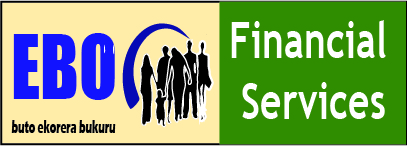 INDIVIDUAL ACCOUNT OPENING FORMBRANCH_____________________ ACCOUNT NO. ALLOCATED_____________________ DATE______________________________        ACCOUNT TYPE_______________________________PERSONAL DETAILS:Surname: ____________________________First name ___________________Other names______Gender ___________ Nationality __________________________ Date of birth ___/___/_______Marital status ___________________________ Number of dependants _____________________Home telephone no. _______________________ Mobile telephone no.______________________E-mail address______________________________ Tax identification number (TIN) _________________  National id/ number (NIN) ____________________________________Expiry date______________Permanent residential address: village/cell ___________________________ parish/ward ___________________sub-county/division ________________________ district ________________Current residential address __________________________________________________________Rural                                            or          UrbanOccupation _____________________________ Type of business/employer__________________________Date of commencement of business__________________Address of employer/business ____________________________________________________________Number of employees_________________ Number of Employees with disabilities_________________No of Employees that are refugees_________________Sources of income ______________________2.____________________________3. _____________________________Estimated monthly Income_______________________________Other Bankers    ___________________________                           ____________________________NEXT OF KIN DETAILSName ____________________________ Relationship__________________ Tel no.__________________________ Address_____________________Name ____________________________ Relationship__________________ Tel no.__________________________Address_____________________OTHER SERVICES REQUIRED:EBO mobile banking service_________ SMS alerts ___________Details of phone number for the service(s) selected ____________________________How did you get to know about EBO?TV	radio		EBO website		friend 	      Ebo client	    Ebo staff		Customer’s signature …………………………………………..Date …………………………………..Official use only:Is client PEP?                      PEP Type(self, Association, Relation) TickPEP reason_____________________________________Customer risk rating(Ref. Customer riskRating guide)     	High		Medium      	LowDoes the customer with any disability?  Yes 	                  NoCustomer enrolled for EBO mobileAccount opened by	 :	Name____________________________________ Signature _________				Date ______________________________Approved by		:	Name____________________________________ Signature _________				Date ______________________________Disclaimer: This document is for internal use only